Introducing a new topic or text: KWL activity 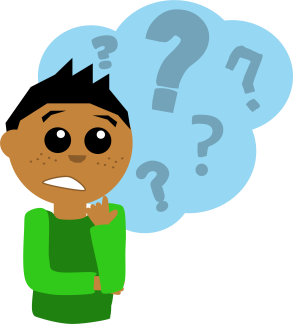 Purpose of activity: To get things started and help make a new topic or text relevant to the students by getting an idea of what the students: already know (or think they know) about the topicwant to know can find out from the text or activity.Before the students read the text:1. Draw the KWL chart on the board (see over page) – brainstorm with the class "what do you know?"       Write in K column.2. What do you want to find out?    Write in W column3. Give students individual copies of KWL charts for them to record their own and/or class ideas in columns K and W from the board.While reading the text or doing the activity:Explain that as learners do the activity they will make notes about what they have learnt in the third (L) column. This gives a focus and a purpose for the activity. You as the tutor might set how many things you want your learners to find out - perhaps three new things for example.When group has finished reading the text, share notes with partner or class.Alternatively, you can fill the (L ) column in a whole class discussion, with different groups adding their ideas – this could be  as the session progresses or at the end of a session.Note: if it is a big piece of reading text, "chunk" it so that some students are reading Part A, others are reading Part B etc.KWL chart 1. Write down your ideas in the K and W boxes below. 2. While you are reading the text or doing the activity, fill in the last column (L. what I have learnt), to share with the rest of the group.TOPIC___________________________________From TEC Teaching Adults to Read with Understanding - Using the Learning progressions p47KWL chart: student copy1. Write down your ideas in the K and W boxes below. 2. While you are reading the text, fill in the last column (L. what I have learnt), to share with the rest of the group.	TOPIC______________________________________________K. What we knowW.What we want to learn (or find out)L. What we have learntK. What I know alreadyW. What I want to learnL. What I have learnt